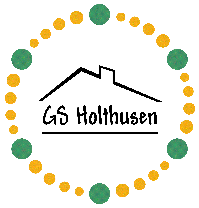 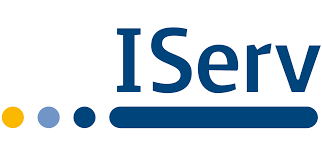 Information zur Verarbeitung personenbezogener Datender Grundschule Holthusen für IServ(gemäß Artikel 13 und 14 DSGVO)
Zur Nutzung von IServ ist die Verarbeitung personenbezogener Daten notwendig. 
Daher möchten wir alle Nutzer gemäß den Datenschutzgesetzen informieren:Verantwortlich für die Verarbeitung der Daten im IServ unserer Schule istKlemens Müller, SchulleiterLange Str. 726826 WeenerTelefon: 04951-912 516
Fax: 04951-912 518
E-Mail: schulleitung@gs-holthusen.netFragen zum Datenschutz können an den schulischen Datenschutzbeauftragten gestellt werden:Antina PehleLange Str. 726826 WeenerE-Mail: datenschutz@gs-holthusen.net Daten von Nutzerinnen / Nutzern werden zu folgenden Zwecken verarbeitet:Die Verarbeitung ist erforderlich zur Nutzung von IServ als eine Lern- und Kommunikationsplattform.
Diese Daten werden auch nur für diesen Zweck verwendet.
IServ beinhaltet u.a. über folgende Module:Schulorganisation: z.B. Kalender, Adressbuch, DateiverwaltungKommunikation per E-Mail, Messenger, Foren, NewsAufgabenmodul zur Stellung und Bewertung von LernaufgabenVideokonferenz-Modul zur Durchführung von Online-Unterrichtseinheiten in der LerngruppeIServ bildet die technische Basis für das IT-gestützte Lernen und Lehren in der Schule, lässt sich webbasiert oder über die vorgesehene App des Anbieters nutzen. 
Die Verarbeitung der personenbezogenen Daten in IServ ist zulässig, sofern Nutzer/innen oder bei minderjährigen deren Erziehungsberechtigte hierin eingewilligt haben (Artikel 6 Absatz 1 Buchstabe a). Hierbei reicht die Einwilligung eines Elternteils bzw. einer erziehungsberechtigten Person. Die Einwilligungserklärung erfolgt schriftlich und ist zu dokumentieren.Im IServ-Schulserver werden folgende personenbezogenen Daten je nach Nutzung der Module für jede/n Nutzer/in verarbeitet:VornameNachnameSpitzname (selbst gewählt)selbst eingegebene veröffentlichte KontaktdatenKontoname (Format i.d.R.: vorname.nachname)Passwort (als Prüfsumme)IServ-eigene E-Mail-Adresse (Format i.d.R: Kontoname@schulname.de)HomeverzeichnisTerminverwaltungErstellungsdatumName des Erstellersletzter LoginGruppenmitgliedschaften (z. B. Klassen oder Kurse)persönliche EinstellungenInhalte der Kommunikation in z. B. E-Mail, Messenger, Forenbeliebige Dateien, z. B. Dokumente, Bilder, VideosIP-AdresseInformationen zu Anfragen an Serverdienste (HTTP, SMTP, FTP, ...)Informationen zu RaumbuchungenInformationen zu KlausurplänenIm Falle einer Teilnahme an einer Videokonferenz werden neben Bild- und Tondaten zusätzliche Daten zur Konferenz verarbeitet: Name des Raumes, IP-Nummer des Teilnehmers und Informationen zum genutzten Endgerät. Je nach Nutzung werden ggf. Inhalte von Freigaben der Teilnehmer verarbeitet. Eine Speicherung der Daten durch die Schule erfolgt nicht. Speicherung solcher Daten von Einzelpersonen wird in der Nutzungsordnung geregelt.Zugriff auf personenbezogenen Daten von NutzernAuf persönliche Dateien hat nur der/die Nutzer/in selbst Zugriff, außer es wurden selbst Freigaben erteilt.Auf gruppenbezogene Daten haben alle Mitglieder der jeweiligen Gruppe Zugriff. Die genauen Zugriffsrechte sind durch die Schule konfigurierbar.Schulöffentliche Daten werden von ausgewählten Nutzerinnen / Nutzern erstellt und sind für ausgewählte Gruppen oder alle Nutzerinnen / Nutzer lesbar.Alle Teilnehmer/innen einer Videokonferenz haben Zugriff im Sinne von Sehen, Hören und Lesen auf die Inhalte. Ggf. haben auch Erziehungsberechtigte Zugriff, wenn sie die Zugangsdaten ihres Kindes nutzen oder diese bei der Nutzung begleiten. 
Der Anbieter hat Zugriff auf die verarbeiteten Daten im Rahmen der Auftragsverarbeitung nur auf Weisung der Schulleitung.Kategorien der EmpfängerSchüler/innen und Eltern ist die externe Kommunikation nicht möglich. Lehrkräfte können E-Mails mit anderen Servern tauschen. Übermittlung an DritteIn einigen Modulen werden im Fall der Nutzung zusätzliche Registrierungen /Anmeldungen notwendig. Hier bestehen aber Unterauftragsverarbeitungsverträge, es handelt sich also nicht um Dritte. Andere Übermittlungen finden ohne Einwilligung nicht statt.DrittländerDie Verarbeitung der personenbezogenen Daten findet in jedem Fall gesichert innerhalb Deutschlands statt. IServ wird als Cloud Version genutzt. Die IServ Server und Sicherung werden in einer eigenen Instanz in der Cloud in zertifizierten Rechenzentren durch die IServ GmbH betrieben. Speicherdauer der personenbezogenen DatenAlle personenbezogenen Daten einer Nutzerin / eines Nutzers werden solange gespeichert, wie die Nutzerin / der Nutzer die Schule besucht. Bei Widerruf einer Einwilligung wird das Nutzer-Konto gelöscht.Nutzerinnen / Nutzer können alle Daten löschen, auf die sie Schreibzugriff haben.Logs sind nicht änderbar, werden automatisch nach 6 Monaten gelöscht.Gelöschte Konten und Gruppen werden sicherheitshalber noch für 90 Tage gespeichert und danach endgültig automatisch gelöscht. 
Videokonferenzen werden nicht gespeichert.Werden die personenbezogenen Daten auf Basis einer Einwilligung verarbeitet, so besteht jederzeit die Möglichkeit, diese zu widerrufen. Die Verarbeitung wird dann ab dem Widerruf nicht mehr stattfinden. Dem Nutzer ist dann der Zugang zu IServ verwehrt.
Der Betroffene hat ein Recht auf Auskunft gegenüber der Schule über die ihn betreffenden personenbezogenen Daten sowie auf Berichtigung oder Löschung oder auf Einschränkung der Verarbeitung, ebenso ein Widerspruchsrecht gegen die Verarbeitung sowie das Recht auf Datenübertragbarkeit.Der/die Nutzer/in kann sich jederzeit bei der Aufsichtsbehörde über die Verarbeitung beschweren.Verfügt der Betroffene bereits über die Daten, finden die letzten 3 Absätze keine 
Anwendung.Es findet keine automatisierte Entscheidungsfindung statt.